Cat BreedChoose a specific cat breed. Use the picture below to color the cat based on the breed you have chosen. Fill in the information on the back.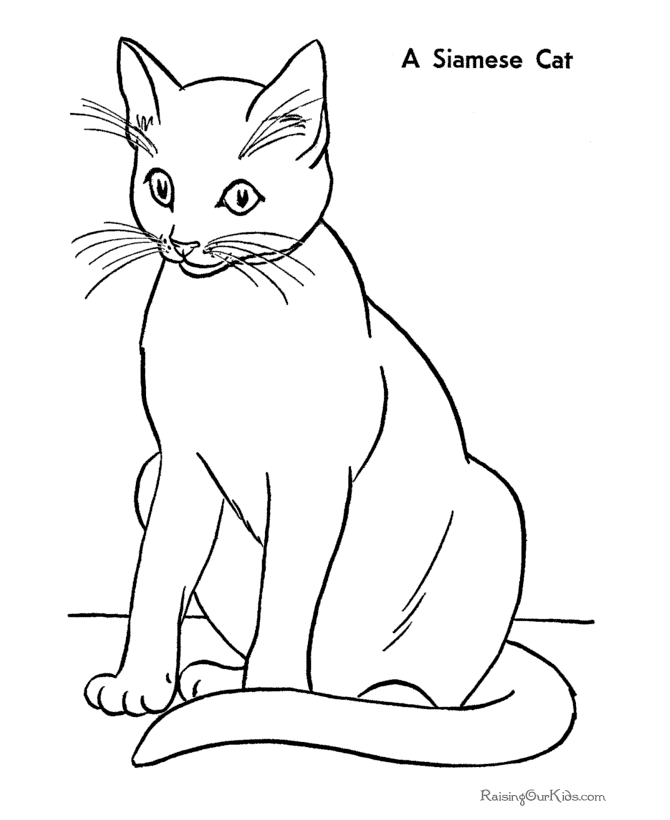 Breed: ________________________________________________________5 specific/interesting facts about the cat breed: